Dictées flashs - Liste 28					Dictée bilanDictées flashs - Liste 28					Dictée bilanDictées flashs - Liste 28					Dictée bilanDictées flashs - Liste 28					Dictée bilan1 - Orthographe : dans la liste, avec un crayon gris, souligne les mots qui te paraissent difficiles à écrire.2 - Grammaire : place les mots à apprendre dans le tableau des natures (tu peux utiliser ton dictionnaire). Les mots qui peuvent avoir plusieurs natures sont déjà placés.3 - Vocabulaire : dans ta tête, cherche un nom de la famille des mots proposés.exploiter 	 ....................................................................................utiliser		 ....................................................................................largement	 ....................................................................................contraignant	 ....................................................................................4 - Orthographe : relie chaque GN à l’adjectif correct, pour qu’il soit bien accordé.5 - Conjugaison : conjugue le verbe aux temps proposés.6 - Mots croisés : retrouve quelques mots de la liste grâce aux définitions.		1 - Orthographe : dans la liste, avec un crayon gris, souligne les mots qui te paraissent difficiles à écrire.2 - Grammaire : place les mots à apprendre dans le tableau des natures (tu peux utiliser ton dictionnaire). Les mots qui peuvent avoir plusieurs natures sont déjà placés.3 - Vocabulaire : dans ta tête, cherche un nom de la famille des mots proposés.exploiter 	 exploitationutiliser		 utilisationlargement	 largeurcontraignant	 contrainte4 - Orthographe : relie chaque GN à l’adjectif correct, pour qu’il soit bien accordé.5 - Conjugaison : conjugue le verbe aux temps proposés.6 - Mots croisés : retrouve quelques mots de la liste grâce aux définitions.		CM1/CM2Dictées flashsAnnée 2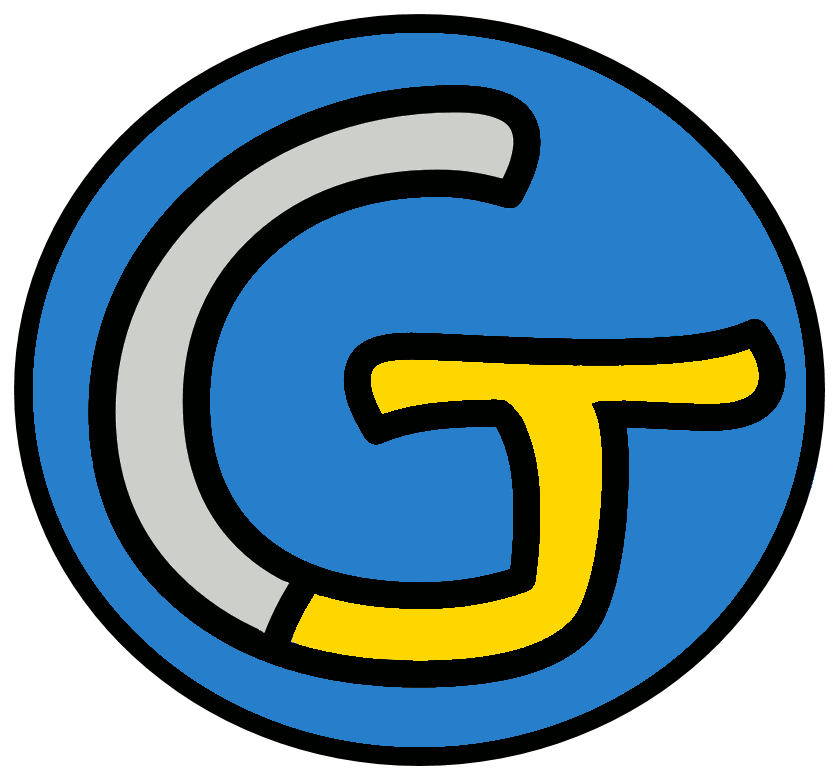 Étude de la langueOrthographeDictées flashsAnnée 2Liste 28Liste 28Liste 28Notions travailléesNotions travailléesAccord dans le GNAccord sujet / verbeFutur simple de l’indicatifHomophones grammaticauxMots à apprendreagriculteur - exploiter - ferme - largement - robotique - effet - tâche - contraignant - futur - paysan - utiliser - informatiqueDictéesDictéesDictée d’entraînement 1Les agriculteurs utilisent de plus en plus l’informatique et la robotique pour gérer leur exploitation.Dictée d’entraînement 2Dans le futur, les tâches les plus contraignantes du travail paysan seront effectuées par des robots, pilotés par informatique.Dictée d’entraînement 3Les effets de l’arrivée de la robotique dans les fermes sont intéressants : de plus en plus d’agriculteurs s’y mettent.Dictée bilanBientôt, les agriculteurs exploiteront leur ferme en utilisant très largement de l’électronique et de la robotique. En effet, si depuis des années déjà, les fermes se sont modernisées, certaines tâches restent très contraignantes. Dans la ferme du futur, le paysan utilisera beaucoup plus l’informatique et surveillera à distance les robots, qui, à sa place, sauront s’occuper des vaches laitières et les traire.Éléments de la dictée bilan à corrigerÉléments de la dictée bilan à corrigerÉléments de la dictée bilan à corrigerÉléments de la dictée bilan à corrigerMots à apprendre14agriculteursexploiterontfermelargementrobotiqueeffetfermestâchescontraignantesfermefuturpaysanutiliserainformatiqueAccord dans le GN6les agriculteursdes annéesles fermescertaines tâchesles robotsdes vaches laitièresAccord sujet/verbe6exploiterontse sont modernisésrestentutiliserasurveillerasaurontHomophone7etsesontetààetCompétenceDans le texteRéussiteJe sais écrire les mots de la liste.14Je sais faire les accords dans le groupe nominal.6Je sais faire les accords entre le verbe et le sujet.6Je sais écrire les homophones grammaticaux.7CompétenceDans le texteRéussiteJe sais écrire les mots de la liste.14Je sais faire les accords dans le groupe nominal.6Je sais faire les accords entre le verbe et le sujet.6Je sais écrire les homophones grammaticaux.7CompétenceDans le texteRéussiteJe sais écrire les mots de la liste.14Je sais faire les accords dans le groupe nominal.6Je sais faire les accords entre le verbe et le sujet.6Je sais écrire les homophones grammaticaux.7CompétenceDans le texteRéussiteJe sais écrire les mots de la liste.14Je sais faire les accords dans le groupe nominal.6Je sais faire les accords entre le verbe et le sujet.6Je sais écrire les homophones grammaticaux.7Prénom : .......................................................Prénom : .......................................................Liste 28agriculteur - exploiter - ferme - largement - robotique - effet - tâche - contraignant - futur - paysan - utiliser - informatiquenom un / une...nom un / une...verbe je...adjectif il est...fermefuturrobotiquepaysanadverbeinformatiqueun accord ○une règle ○des contrats ○des sanctions ○○ contraignante○ contraignantes○ contraignant○ contraignantsimparfait(hier...)présent(maintenant...)futur simple(demain...)utiliserutiliserutiliserj’tuilnousvousils21 - Qui arrivera dans l’avenir.2 - Maison d’un agriculteur.3 - Travail qu’on a à faire.4 - Ensemble des techniques liées au robot.5 - Ce que fait quelque chose.6 - De façon large.11 - Qui arrivera dans l’avenir.2 - Maison d’un agriculteur.3 - Travail qu’on a à faire.4 - Ensemble des techniques liées au robot.5 - Ce que fait quelque chose.6 - De façon large.351 - Qui arrivera dans l’avenir.2 - Maison d’un agriculteur.3 - Travail qu’on a à faire.4 - Ensemble des techniques liées au robot.5 - Ce que fait quelque chose.6 - De façon large.41 - Qui arrivera dans l’avenir.2 - Maison d’un agriculteur.3 - Travail qu’on a à faire.4 - Ensemble des techniques liées au robot.5 - Ce que fait quelque chose.6 - De façon large.1 - Qui arrivera dans l’avenir.2 - Maison d’un agriculteur.3 - Travail qu’on a à faire.4 - Ensemble des techniques liées au robot.5 - Ce que fait quelque chose.6 - De façon large.1 - Qui arrivera dans l’avenir.2 - Maison d’un agriculteur.3 - Travail qu’on a à faire.4 - Ensemble des techniques liées au robot.5 - Ce que fait quelque chose.6 - De façon large.1 - Qui arrivera dans l’avenir.2 - Maison d’un agriculteur.3 - Travail qu’on a à faire.4 - Ensemble des techniques liées au robot.5 - Ce que fait quelque chose.6 - De façon large.61 - Qui arrivera dans l’avenir.2 - Maison d’un agriculteur.3 - Travail qu’on a à faire.4 - Ensemble des techniques liées au robot.5 - Ce que fait quelque chose.6 - De façon large.CorrigéCorrigéListe 28agriculteur - exploiter - ferme - largement - robotique - effet - tâche - contraignant - futur - paysan - utiliser - informatiquenom un / une...nom un / une...verbe je...adjectif il est...agriculteurtâcheexploitercontraignantfermefuturutiliserrobotiquepaysanadverbeeffetinformatiquelargementun accord ○une règle ○des contrats ○des sanctions ○○ contraignante○ contraignantes○ contraignant○ contraignantsimparfait(hier...)présent(maintenant...)futur simple(demain...)utiliserutiliserutiliserj’utilisaisutiliseutiliseraituutilisaisutilisesutiliserasilutilisaitutiliseutiliseranousutilisionsutilisonsutiliseronsvousutilisiezutilisezutiliserezilsutilisaientutilisentutiliseront21 - Qui arrivera dans l’avenir.2 - Maison d’un agriculteur.3 - Travail qu’on a à faire.4 - Ensemble des techniques liées au robot.5 - Ce que fait quelque chose.6 - De façon large.1FUTUR1 - Qui arrivera dans l’avenir.2 - Maison d’un agriculteur.3 - Travail qu’on a à faire.4 - Ensemble des techniques liées au robot.5 - Ce que fait quelque chose.6 - De façon large.E351 - Qui arrivera dans l’avenir.2 - Maison d’un agriculteur.3 - Travail qu’on a à faire.4 - Ensemble des techniques liées au robot.5 - Ce que fait quelque chose.6 - De façon large.4ROBOTIQUE1 - Qui arrivera dans l’avenir.2 - Maison d’un agriculteur.3 - Travail qu’on a à faire.4 - Ensemble des techniques liées au robot.5 - Ce que fait quelque chose.6 - De façon large.MAF1 - Qui arrivera dans l’avenir.2 - Maison d’un agriculteur.3 - Travail qu’on a à faire.4 - Ensemble des techniques liées au robot.5 - Ce que fait quelque chose.6 - De façon large.ECF1 - Qui arrivera dans l’avenir.2 - Maison d’un agriculteur.3 - Travail qu’on a à faire.4 - Ensemble des techniques liées au robot.5 - Ce que fait quelque chose.6 - De façon large.HE1 - Qui arrivera dans l’avenir.2 - Maison d’un agriculteur.3 - Travail qu’on a à faire.4 - Ensemble des techniques liées au robot.5 - Ce que fait quelque chose.6 - De façon large.6LARGEMENT1 - Qui arrivera dans l’avenir.2 - Maison d’un agriculteur.3 - Travail qu’on a à faire.4 - Ensemble des techniques liées au robot.5 - Ce que fait quelque chose.6 - De façon large.